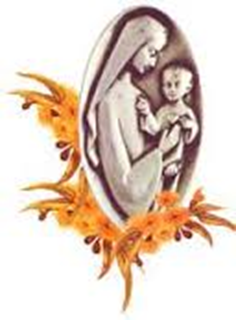 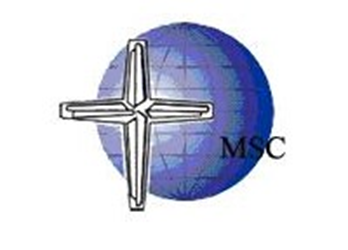 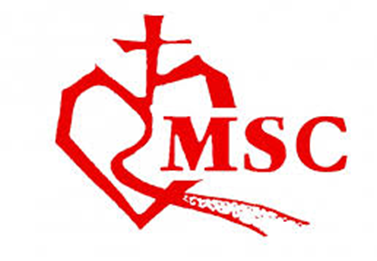 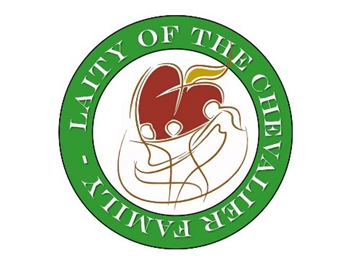 Dans son encyclique Laudato Si, le pape François nous appelle à une conversion écologique. "Votre culture, votre expérience, vos engagements et vos talents uniques sont nécessaires sur notre chemin vers un plus grand amour de notre Créateur, des autres et de la maison que nous partageons", a déclaré le pape (LS 14). Il nous encourage à ne pas rester à l'écart mais à agir, avec les autres, en disant: Lorsque nous cédons à l'indifférence, nous bloquons l'action de l'Esprit de Dieu, qui veut toujours nous donner de nouvelles possibilités.Quand un peuple se souvient de ses racines, il retrouve sa capacité d'espérer et de changer.Agir, c'est d'abord prendre conscience que l'on n'est pas seul, mais que l'on fait partie d'un tout plus grand. Lorsque vous découvrez cela, vous retrouvez votre capacité à espérer et à changer.Rassemblons toute la famille humaine... car nous savons que les choses peuvent changer" (LS 13). L’instance locale peut faire la différence (LS.179)Lorsque nous répondons à l'appel de Laudato Si', avec une profonde attention pour les autres, pour notre Créateur et pour toute la création, nous construisons ensemble un avenir meilleur. Pour que le changement se produise, nous devons parler de Laudato Si et le faire connaître dans les réunions et les liturgies.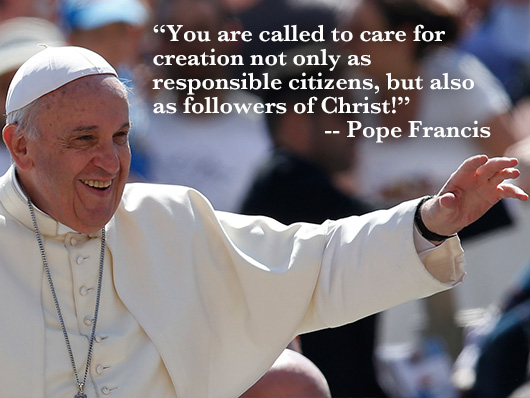 En tant que membres et amis de la Famille Chevalier, nous ne voulons pas rester en arrière. Nous ne sommes pas seuls, mais au sein de l'Eglise nous faisons partie d'une famille religieuse qui a été fondée par le Père Jules Chevalier MSC, qui en son temps combattait déjà l'indifférence. Il savait que la peur paralyse, alors que l'amour vainc tout. C'est pourquoi il nous a donné notre devise: Que le Sacré-Cœur de Jésus soit partout aimé. En tant que Famille Internationale, nous réalisons que:la solidarité mondiale est l'alternative radicale à la mondialisation de l'intérêt personnel et de l'indifférence. nos choix montrent où se trouve notre cœur et que nous, qui vivons la Spiritualité du Cœur, sommes appelés à adopter une attitude d'amour et de soin envers la Création. l'abstrait ennuie les gens, tandis que le concret ouvre de nouvelles possibilités.Par conséquent, en tant que membres de la Famille Chevalier, je/nous,.....................................................(nom de la personne ou du groupe)Lieu........................Pays......................................................                        faisons les promesses concrètes suivantes : 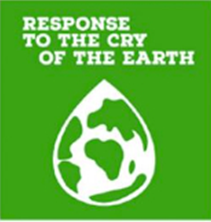 (Cochez les éléments que vous pouvez promettre de faire pendant l'année à venir)Concernant le Cri de la Terre :choisir des plantes et des arbustes locaux ou indigènes pour les utiliser dans nos jardins et sur nos propriétés.promouvoir la biodiversité en plantant ou en semant une variété de fleurs pour attirer les insectes tels que les papillons, les bourdons et les abeilles.d'éviter l'utilisation d'herbicides et d'insecticides chimiques.de prêter attention à un sol sain et d'utiliser les principes de l'agroécologie, tout en produisant nos propres aliments.de protéger les cours d'eau et les terres en veillant à une utilisation raisonnée des engrais.remplacer ou diminuer l'utilisation des combustibles fossiles par des énergies propres et renouvelables (par exemple, en utilisant des panneaux solaires).autres:……………………………………………………………………………………………………………………………………………………..……………………………………………………………………………...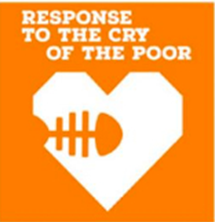  Concernant le cri des pauvres :assurer l'accès à l'eau potable pour tous et former les membres de la communauté aux pratiques d'hygiène.combattre les stéréotypes sur les migrants et les réfugiés en promouvant une culture d'ouverture et de rencontre.promouvoir et protéger le leadership autochtone en garantissant que lescommunautés indigènes aient des droits sur leurs terres et en élevant le leadership indigène/autochtone.utiliser nos canaux médiatiques pour faire pression sur les dirigeants en faveur de la défense des droits humains des groupes marginalisés.grandir dans la solidarité avec les personnes vulnérables en faisant un audit des les défis de la communauté, en mettant en place des programmes pour répondre aux besoins de base, et en mettant en place des programmes pour répondre aux systèmes défaillants.rejoindre des mouvements et à collaborer avec des réseaux pour s'attaquer aux causes profondes de la pauvreté (plaidoyer).autres:……………………………………………………………………………………………………………………………………………………..……………………………………………………………………………...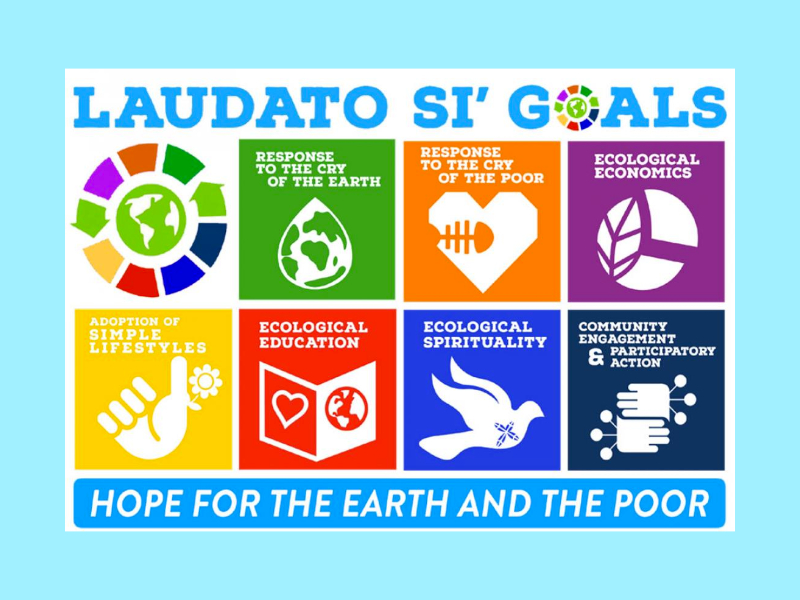 Concernant l'économie écologique: d’acheter des aliments aux agriculteurs locaux (chaîne courte) et opter pour des produits de saison (biologiques) de notre propre pays. de soutenir l'économie locale et d'acheter de préférence les produits qui sont fabriqués dans notre voisinage.de choisir des produits issus du commerce équitable pour le café, le thé, le chocolat et les bananes. s'engager personnellement et publiquement à ne pas utiliser les marques dont nous savons qu'elles exploitent les personnes, les terres, les enfants et l'environnement.s'assurer que les investissements financiers sont éthiques et durables en désinvestissant des combustibles fossiles, en investissant dans des entreprises socialement responsables, et en choisissant des banques et des compagnies d'assurance éthiques.autres:…………………………………………………………………………………………………………………………………………………………………………………………………………………………………Concernant l'adoption de modes de vie durables afin de réduire notre empreinte écologique Pour réduire  à consommer moins, ce qui oblige les manufactures à produire moins.choisir des vêtements dont les matériaux sont durables, comme le coton.ne pas laisser allumées des lumières inutiles, à l'intérieur ou à l'extérieur, et éteindre les lumières lorsque nous quittons une pièce.de ne pas charger nos téléphones portables plus longtemps que nécessaire.après utilisation, de débrancher les appareils électriques qui ont une fonction de veille, afin d'éviter la consommation en veille.de vérifier régulièrement que les robinets, les pommes de douche et les toilettes ne fuient pas et de faire effectuer les réparations nécessaires dans les meilleurs délais.de ne pas utiliser plusieurs voitures pour les déplacements et les excursions avec un groupe plus important, mais de louer un bus : encourager l'utilisation des transports publics.de bannir les plastiques à usage unique, d'éviter les sacs en plastique et autres déchets d'emballage lors des achats et de ne pas utiliser de gobelets, d'assiettes ou de couverts jetables.d'éviter d'acheter des aliments suremballés. réduire le gaspillage alimentaire en évitant d'acheter plus d'aliments que nécessaire, en utilisant tous les aliments achetés avant d'en acheter d'autres, en conservant correctement les aliments et en utilisant les restes.autres:…………………………………………………………………………………………………………………………………………………….…………………………………………………………………………….. 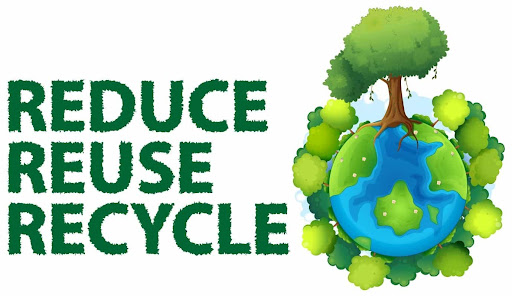 Réutiliser:de récupérer l'eau de pluie pour l'utiliser comme eau potable pour les poules, pour le nettoyage, l'arrosage des plantes à l'intérieur et à l'extérieur, la chasse d'eau, etc.d’utiliser du papier et des enveloppes recyclés ; utiliser le papier avec parcimonie et réutiliser les chutes de papier, par exemple en en faisant des cahiers.de donner à quelqu’un les objets dont on n'a plus besoin au lieu de les jeter à la poubelle.d’utiliser des articles d'occasion (seconde main).de composter les restes de nourriture et de transformer ainsi les déchets alimentaires en énergie pour les plantes.autres:………………………………………………………………………………………………………………………………………………………………………………………………………………………………Pour recycler:les bouteilles de boisson, le papier, les cartouches d'encre.d'éviter, dans la mesure du possible, les produits non recyclables.autres:…………………………………………………………………………………………………………………………………………………………………………………………………………………………………Concernant l'éducation écologiquesuivre ce qui est dit dans les Média (journaux, télévision, radio) sur les questions environnementales.favoriser la conversion écologique en changeant d'attitude, de cœur et d'esprit et décider de faire les choses différemment, par liberté et non par devoir.pour développer les opportunités d'apprentissage de Laudato Si' en incluant Laudato Si' dans nos programmes de formation et pour s'assurer que les membres de la communauté sont familiers avec l'écosystème local, la science et les dimensions sociales de la crise écologique, et les vertus écologiques.o s'assurer que l'éducation est dirigée par la communauté en créant des moyens pour les éducateurs de conversion à l'écologie, en créant des opportunités pour les événements conduits par des jeunes et en développant des mécanismes pour reconnaître publiquement les jeunes pour leur leadership.encourager la réflexion de la communauté sur les thèmes de Laudato Si' en faisant parler le leader de la communauté ou les membres de la communauté à ce sujet, en les incluant dans la célébration des moments liturgiques, et en mettant à disposition des guides d'étude et de prière. intégrer les thèmes de Laudato Si' dans les communications de la communauté en les mettant régulièrement en évidence dans les bulletins d'information/bulletins et sur les médias sociaux et en encourageant les membres de la communauté à travailler sur les objectifs de Laudato Si.o assurer un accès équitable à l'éducation en veillant à ce que les groupes sous-représentés soient éduqués, en partageant les programmes d'éducation avec une grande variété de personnes, en offrant des programmes culturellement appropriés et/ou des programmes d'éducation pour les enfant., et en s'assurant que l'éducation promeut les droits humains et la dignité humaine.apprendre aux tout-petits de l'école maternelle à éviter la pollution (élimination du papier, des plastiques, etc.) et pour enseigner aux élèves et aux étudiants la nécessité de la gratitude et de la responsabilité envers l'environnement qui les entoure.autres...................................................................................................................................................................................................................................................................Concernant la spiritualité écologique, afin d'être de bons intendants de la créationparler régulièrement dans notre liturgie de Dieu en tant que créateur, celui qui a fait toute la création ; louer et remercier Dieu pour la nature, les créatures et le monde qu'il a créé ; demander pardon pour les fois où nous avons fait du mal au don de la création de Dieu et prier pour la guérison de notre environnement.organiser des célébrations en plein air, comme une messe au cimetière, une messe à un puits sacré, des promenades locales pour les pèlerins ou des stations de la croix ; utiliser des matériaux naturels dans le culte.célébrer la Saison de la Création.  continuer à étudier Fratelli Tutti et Laudato Si et leur lien avec notre propre spiritualité du cœur. de participer à l'action du premier vendredi de la Famille Chevalier comme moyen d'exprimer la solidarité et de grandir en conscience par la prière et l'action.autres : ................................................................................................................................................................................................................................................................................................................................Concernant l'engagement communautaire et l'action participativeune fois par an, partager notre expérience avec la Famille Chevalier dans un court rapport qui sera publié dans notre Bulletin JPIC.apprendre à connaître les organisations de notre quartier et ce qu'elles font; rester en contact avec elles.participer à leurs campagnes et initiatives en faveur de l'environnement.conseiller notre mairie sur les initiatives durables qu'elle peut prendre, par exemple l'aménagement des rues, les campagnes de fleurissement, la sécurité routière et la réduction du trafic dans le quartier, la verdure publique, l'utilisation de la place, la création d'un point de quartier, etc.autres:…………………………………………………………………………………………………………………………………………………….……………………………………………………………………………..La lettre encyclique Laudato Si nous offre une feuille de route claire pour apprendre à vivre l'espérance exprimée en Is 43,19 : "Voici que je fais du neuf : il jaillit maintenant, ne le voyez-vous pas ? Je vais faire un chemin dans le désert et des fleuves dans la solitude".Dans sa lettre encyclique Spe Salvi, le pape Benoît XVI a écrit : "Le message chrétien n'était pas seulement "informatif" mais "performatif". Cela signifie que l'Évangile n'est pas seulement une communication de choses que l'on peut connaître - c'est un message qui fait bouger les choses et qui change la vie. La porte sombre du temps, de l'avenir, a été ouverte. Celui qui a l'espérance vit différemment" (SS. 2).Si notre engagement communautaire et notre action participative nous apprennent à "découvrir la valeur de chaque chose, à être remplis de crainte et de contemplation, à reconnaître que nous sommes profondément unis à toute créature" (LS 246), alors notre lutte pour JPIC, aussi simple soit-elle, portera ses fruits au moment opportun.Deux fois par an, je procéderai/nous procéderons à une auto-évaluation de mon/nos progrès dans le travail sur les points promises et je prendrai/nous prendrons de nouvelles résolutions. 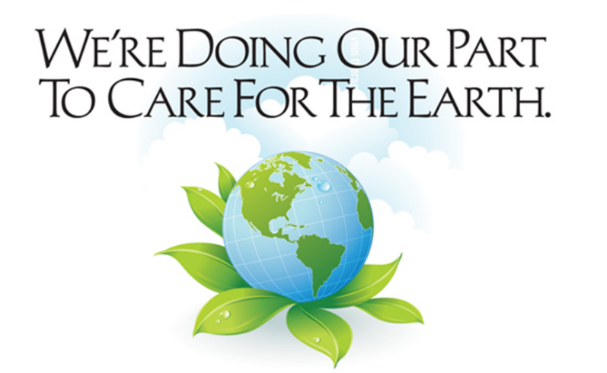 Date:…………………………… Signature:………………………………….Nom:…………………………    Adresse électronique:………………………..S'il vous plaît, envoyez votre déclaration Pour les sœurs MSC à : le promoteur JPIC de votre unité. Pour les FDNSC à: gensec@olshgen.org Pour les MSC à: secgen@msc-chevalier.org Pour les laïcs de la Famille Chevalier à: alisonmckenzie@chevaliercentre.org                                                             Ou à dmsdoris@gmail.com                                                             Ou à rit.cleuren@hotmail.com 